CHARLA DIA DEL ASPERGER I.E.S ALHADRAEstimadas familias,Ayer tuvo lugar en el I.E.S Alhadra, una campaña de sensibilización y concienciación sobre el “Dia Internacional del Asperger”, donde los alumnos de 2ª de Integración social y de 2ª de Animación Sociocultural y Turística, pudieron conocer un poco más sobre este trastorno en una charla dinámicas por parte de las psicólogas de nuestra asociación.Este tipo de acciones son importantes para favorecer la concienciación como eje de desarrollo social. Paso a paso construiremos juntos una sociedad almeriense más equitativa.Un saludo,ALTEA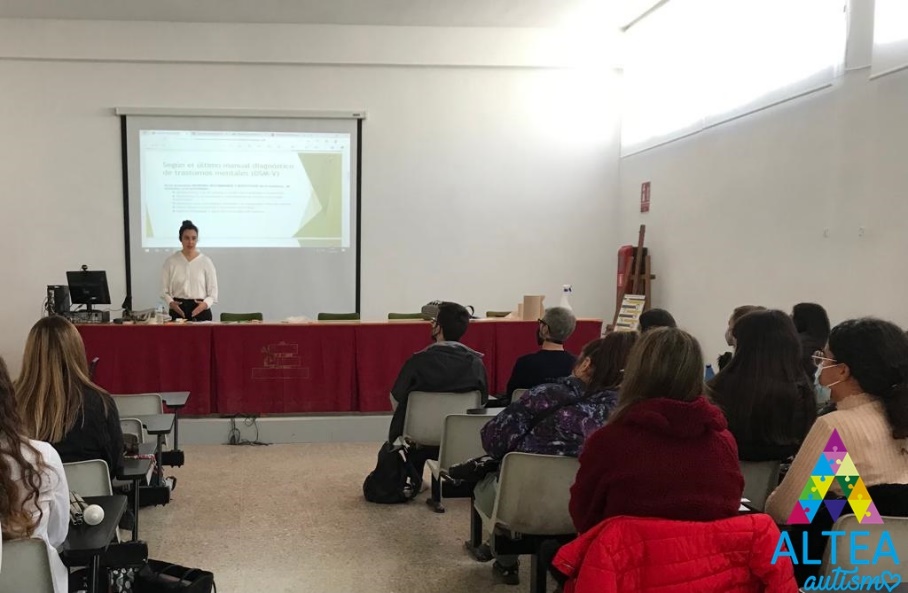 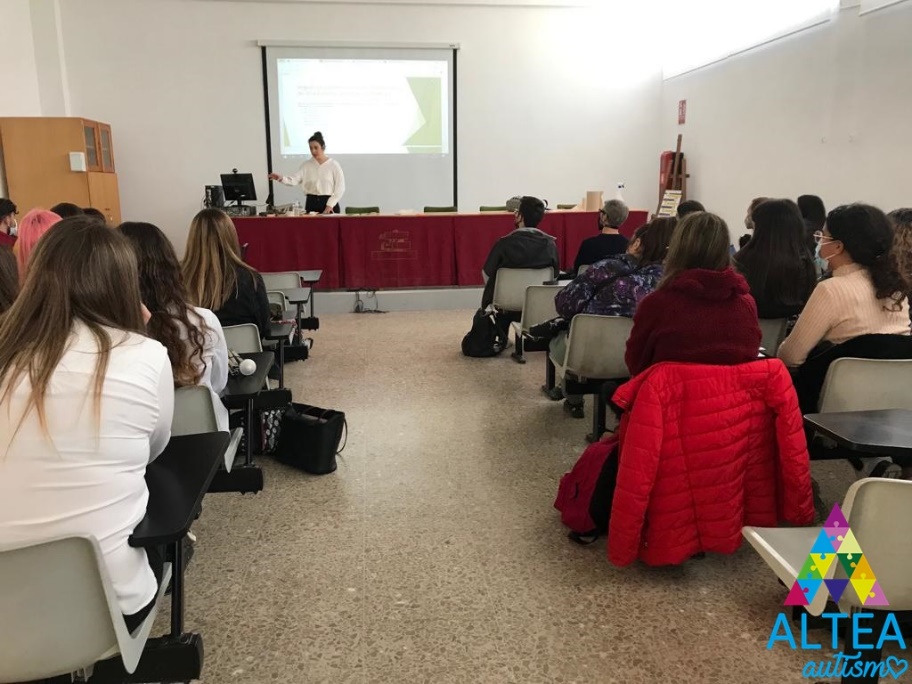 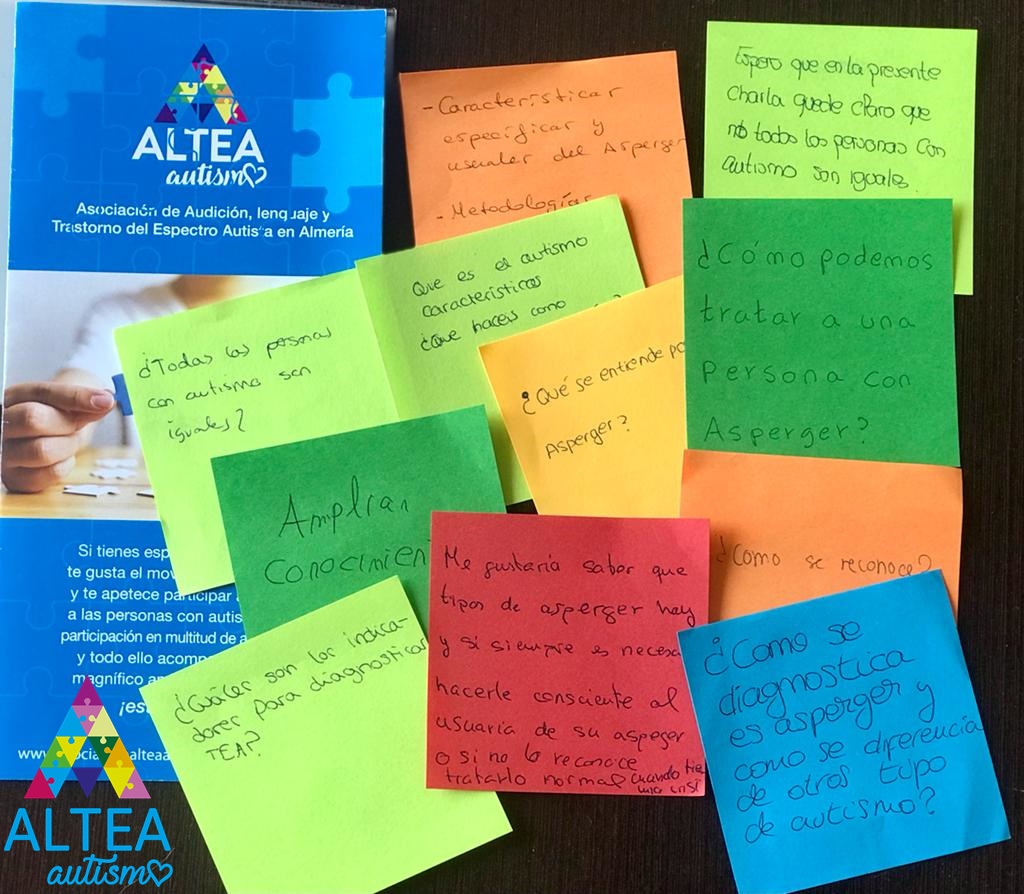 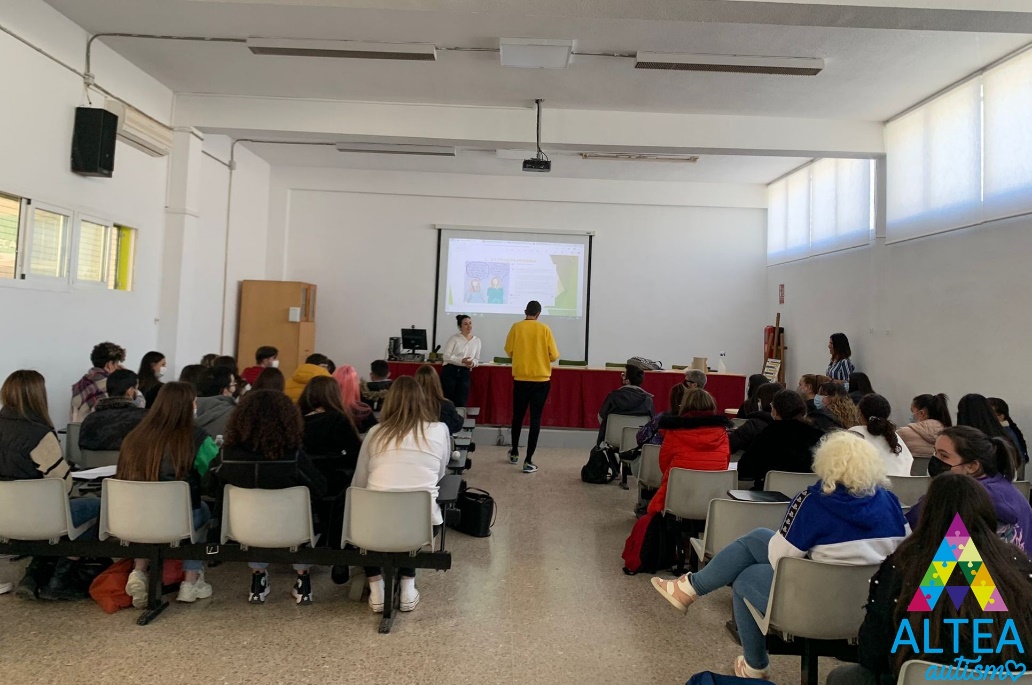 